Πρόγραμμα Καλλιέργειας Δεξιοτήτων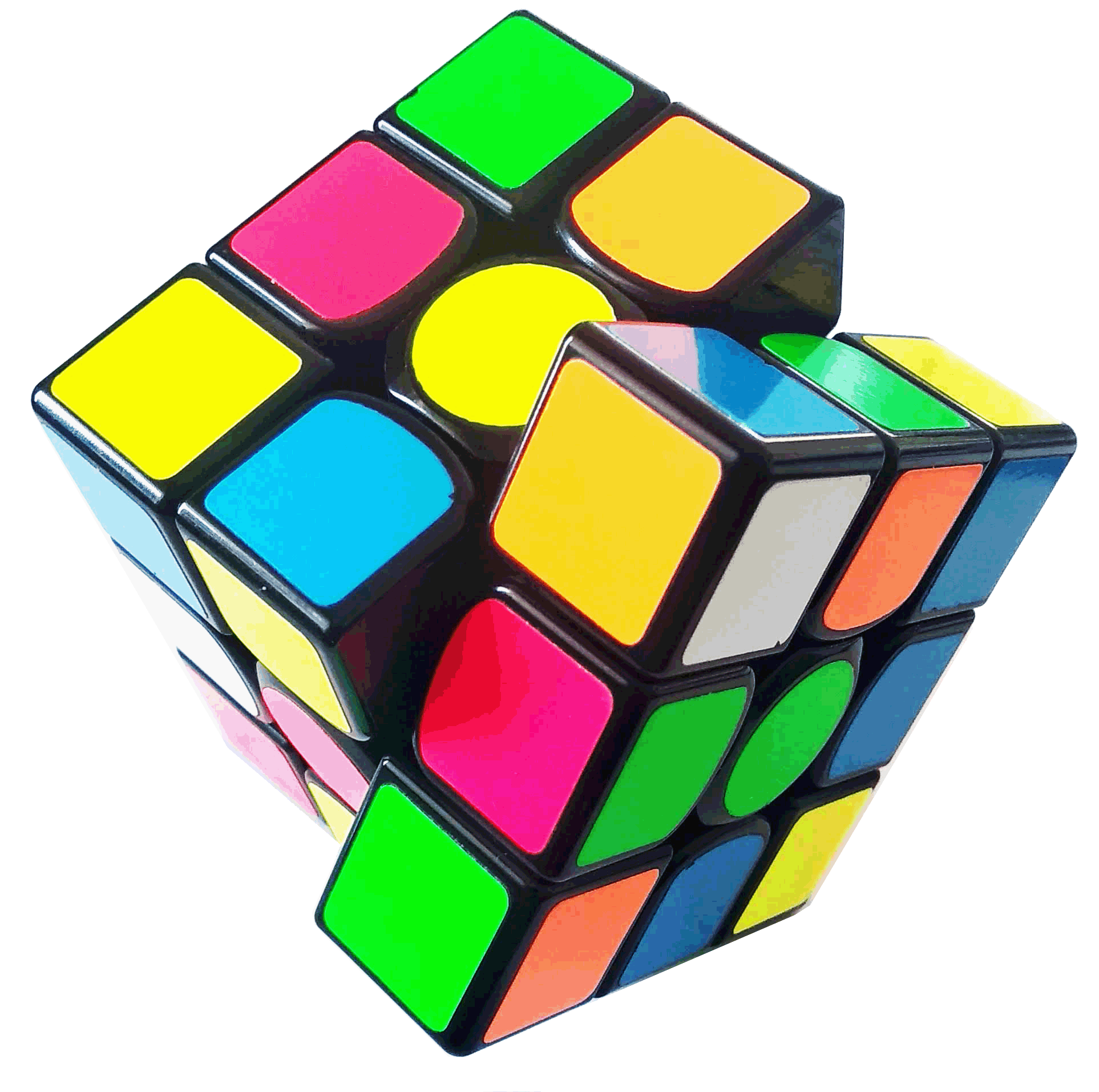 Θεματική ΕνότηταΦΡΟΝΤΙΖΩ ΤΟ ΠΕΡΙΒΑΛΛΟΝΦΡΟΝΤΙΖΩ ΤΟ ΠΕΡΙΒΑΛΛΟΝΦΡΟΝΤΙΖΩ ΤΟ ΠΕΡΙΒΑΛΛΟΝΥποθεματικήΟΙΚΟΛΙΓΙΑ- ΠΑΓΚΟΣΜΙΑ ΚΑΙ ΤΟΠΙΚΗ ΦΥΣΙΚΗ ΚΛΗΡΟΝΟΜΙΑΟνοματεπώνυμα εκπαιδευτικών:Ονοματεπώνυμα εκπαιδευτικών:Ονοματεπώνυμα εκπαιδευτικών:ΠΑΥΛΙΔΟΥ ΣΟΦΙΑ- ΕΜΠΛΙΟΥΚ ΜΕΜΕΤ ΑΛΗ ΠΑΥΛΙΔΟΥ ΣΟΦΙΑ- ΕΜΠΛΙΟΥΚ ΜΕΜΕΤ ΑΛΗ ΠΑΥΛΙΔΟΥ ΣΟΦΙΑ- ΕΜΠΛΙΟΥΚ ΜΕΜΕΤ ΑΛΗ ΒΑΘΜΙΔΑ/ΤΑΞΕΙΣ(που προτείνονται)ΒΑΘΜΙΔΑ/ΤΑΞΕΙΣ(που προτείνονται)ΒΑΘΜΙΔΑ/ΤΑΞΕΙΣ(που προτείνονται)Α’ Ε’ ΣΤ’Α’ Ε’ ΣΤ’Α’ Ε’ ΣΤ’ΤίτλοςΤίτλοςΤίτλοςΓια το δάσος μαθαίνω, δρω και δημιουργώΓια το δάσος μαθαίνω, δρω και δημιουργώΓια το δάσος μαθαίνω, δρω και δημιουργώΣυνδέσεις – αναφορές στο ωρολόγιο πρόγραμμα (ελληνόγλωσσο –τουρκόγλωσσο)Συνδέσεις – αναφορές στο ωρολόγιο πρόγραμμα (ελληνόγλωσσο –τουρκόγλωσσο)Συνδέσεις – αναφορές στο ωρολόγιο πρόγραμμα (ελληνόγλωσσο –τουρκόγλωσσο)Συνδέσεις – αναφορές στο ωρολόγιο πρόγραμμα (ελληνόγλωσσο –τουρκόγλωσσο)Συνδέσεις – αναφορές στο ωρολόγιο πρόγραμμα (ελληνόγλωσσο –τουρκόγλωσσο)Συνδέσεις – αναφορές στο ωρολόγιο πρόγραμμα (ελληνόγλωσσο –τουρκόγλωσσο)Δεξιότητες στόχευσης του εργαστηρίουΔεξιότητες στόχευσης του εργαστηρίουΔεξιότητες μάθησης 21ου αιώνα (4cs) (Κριτική σκέψη, Επικοινωνία, Συνεργασία, Δημιουργικότητα). Ψηφιακή μάθηση 21ου αιώνα (4cs σε ψηφιακό περιβάλλον) (Ψηφιακή επικοινωνία, Ψηφιακή συνεργασία, Ψηφιακή δημιουργικότητα, Ψηφιακή κριτική σκέψη, Συνδυαστικές δεξιότητες ψηφιακής τεχνολογίας, επικοινωνίας και συνεργασίας). Δεξιότητες της κοινωνικής ζωής (Κοινωνικές δεξιότητες, Ενσυναίσθηση και ευαισθησία, Πολιτειότητα, Υπευθυνότητα). Δεξιότητες της τεχνολογίας (Δεξιότητες δημιουργίας και διαμοιρασμού ψηφιακών δημιουργημάτων, Δεξιότητες ανάλυσης και παραγωγής περιεχομένου σε έντυπα και ηλεκτρονικά μέσα) Πλάγια σκέψη (Δημιουργική, παραγωγική, ολιστική σκέψη), Κατασκευές, παιχνίδια, εφαρμογές.Δεξιότητες μάθησης 21ου αιώνα (4cs) (Κριτική σκέψη, Επικοινωνία, Συνεργασία, Δημιουργικότητα). Ψηφιακή μάθηση 21ου αιώνα (4cs σε ψηφιακό περιβάλλον) (Ψηφιακή επικοινωνία, Ψηφιακή συνεργασία, Ψηφιακή δημιουργικότητα, Ψηφιακή κριτική σκέψη, Συνδυαστικές δεξιότητες ψηφιακής τεχνολογίας, επικοινωνίας και συνεργασίας). Δεξιότητες της κοινωνικής ζωής (Κοινωνικές δεξιότητες, Ενσυναίσθηση και ευαισθησία, Πολιτειότητα, Υπευθυνότητα). Δεξιότητες της τεχνολογίας (Δεξιότητες δημιουργίας και διαμοιρασμού ψηφιακών δημιουργημάτων, Δεξιότητες ανάλυσης και παραγωγής περιεχομένου σε έντυπα και ηλεκτρονικά μέσα) Πλάγια σκέψη (Δημιουργική, παραγωγική, ολιστική σκέψη), Κατασκευές, παιχνίδια, εφαρμογές.Δεξιότητες μάθησης 21ου αιώνα (4cs) (Κριτική σκέψη, Επικοινωνία, Συνεργασία, Δημιουργικότητα). Ψηφιακή μάθηση 21ου αιώνα (4cs σε ψηφιακό περιβάλλον) (Ψηφιακή επικοινωνία, Ψηφιακή συνεργασία, Ψηφιακή δημιουργικότητα, Ψηφιακή κριτική σκέψη, Συνδυαστικές δεξιότητες ψηφιακής τεχνολογίας, επικοινωνίας και συνεργασίας). Δεξιότητες της κοινωνικής ζωής (Κοινωνικές δεξιότητες, Ενσυναίσθηση και ευαισθησία, Πολιτειότητα, Υπευθυνότητα). Δεξιότητες της τεχνολογίας (Δεξιότητες δημιουργίας και διαμοιρασμού ψηφιακών δημιουργημάτων, Δεξιότητες ανάλυσης και παραγωγής περιεχομένου σε έντυπα και ηλεκτρονικά μέσα) Πλάγια σκέψη (Δημιουργική, παραγωγική, ολιστική σκέψη), Κατασκευές, παιχνίδια, εφαρμογές.Δεξιότητες μάθησης 21ου αιώνα (4cs) (Κριτική σκέψη, Επικοινωνία, Συνεργασία, Δημιουργικότητα). Ψηφιακή μάθηση 21ου αιώνα (4cs σε ψηφιακό περιβάλλον) (Ψηφιακή επικοινωνία, Ψηφιακή συνεργασία, Ψηφιακή δημιουργικότητα, Ψηφιακή κριτική σκέψη, Συνδυαστικές δεξιότητες ψηφιακής τεχνολογίας, επικοινωνίας και συνεργασίας). Δεξιότητες της κοινωνικής ζωής (Κοινωνικές δεξιότητες, Ενσυναίσθηση και ευαισθησία, Πολιτειότητα, Υπευθυνότητα). Δεξιότητες της τεχνολογίας (Δεξιότητες δημιουργίας και διαμοιρασμού ψηφιακών δημιουργημάτων, Δεξιότητες ανάλυσης και παραγωγής περιεχομένου σε έντυπα και ηλεκτρονικά μέσα) Πλάγια σκέψη (Δημιουργική, παραγωγική, ολιστική σκέψη), Κατασκευές, παιχνίδια, εφαρμογές.Προσδοκώμενα μαθησιακά αποτελέσματαΕργαστήριοΔραστηριότητες – (ενδεικτικές)Οι μαθητές και οι μαθήτριεςΝα διασαφηνίσουν την έννοια του δάσους και του δασικού οικοσυστήματος –να πληροφορηθούν για τα δάση που υπάρχουν στην ΕλλάδαΑς γνωριστούμε -ποιοι είμαστε;Δημιουργούνται οι ομάδες των μαθητών.Ο/Η εκπαιδευτικός προβάλει το βίντεο με τίτλο: Βόλτα στο δάσος [3:20] και ζητάει από τις ομάδες των μαθητών να καταγράψουν ήχους και εικόνες..Στη συνέχεια δίνει στις ομάδες των μαθητών να συμπληρώσουν το παρακάτω ερωτηματολόγιο https://forms.gle/coidTG54Nj86pVDVA Γίνεται συζήτηση στην τάξη γύρω από τις ερωτήσεις και απαντήσεις του ερωτηματολογίου.Ρωτάμε τους μαθητές αν γνωρίζουν σε ποια μέρη της χώρας μας υπάρχουν δάση και αν έχουν επισκεφθεί κάποιο από αυτά. Ακολουθεί συζήτηση και στη συνέχεια προβάλουμε το δασικό χάρτη της Ελλάδας https://www.geogreece.gr/dasos.php και παρατηρούν τα διαφορετικά είδη δασών (βάσει της βλάστησης). Μπορεί να προβάλουμε τους χάρτες με τους Εθνικούς Δρυμούς, τα Εθνικά Πάρκα, τα Αισθητικά Δάση και να κάνουμε μια συζήτηση με τους /τις μαθητές/-τριες μέσα από την οποία θα αποσαφηνιστούν οι παραπάνω όροι και θα αναδειχθεί η ανάγκη προστασίας των δασικών οικοσυστημάτων. Σε κάθε χάρτη γίνεται εστίαση στα δάση που υπάρχουν στην περιοχή (νομό) που βρίσκεται το σχολείοΟι μαθητές/-τριες να: - έρθουν σε μια πρώτη επαφή με το δάσος και τη βιοποικιλότητά του. - αναγνωρίζουν τα ζώα που κατοικούν στο δάσος. - εκτιμήσουν τα δασικά οικοσυστήματαΠοιος άλλος μένει εδώ;Διαβάζουμε και προβάλλουμε το παραμύθι «Ποιος άλλος μένει εδώ;» (http://kpekastor-old.kas.sch.gr/secrets_forest/contents.htm) Επιπρόσθετα παρουσιάζουμε εικόνες των ζώων που αναφέρονται στο παραμύθι Στη συνέχεια ζητάμε από τους/τις μαθητές/-τριες να επιλέξουν το ζώο-ρόλο που θα ήθελαν να παίξουν και τους μοιράζουμε το αντίστοιχο απόσπασμα του παραμυθιού . Οι μαθητές/-τριες μελετούν το ρόλο τους και στο τέλος επιχειρείται μια δραματοποίηση τους παραμυθιού. Η δραματοποίηση μπορεί να επαναληφθεί ώστε να έχουν την ευκαιρία να συμμετάσχουν όλοι οι μαθητές/-τριες της τάξης. Εναλλακτικά οι μεγάλοι ρόλοι ζώων θα μπορούσαν να χωριστούν σε δύο ή και παραπάνω μέρη και να ανατεθούν σε αντίστοιχους μαθητές/-τριες.Οι μαθητές/-τριες να: - αντιληφθούν τον προγραμματισμό και την προετοιμασία που απαιτείται πριν από κάθε επίσκεψη στο πεδίο.- συνδέσουν το δάσος με την αναψυχή τους αλλά και την ευθύνη τους για την προστασία του.Φύγαμε για το δάσος1. Γίνεται μια συζήτηση για τις παροχές τους δάσους στον άνθρωπο και για την ανάγκη προστασίας των δασών. Ακολουθεί μια ιδεοθύελλα σχετικά α) με τις απειλές - κινδύνους που αντιμετωπίζουν τα δάση και β) για τις συνέπειες που θα έχει η εξαφάνισή τους.. 2. Στο τέλος της παραπάνω συζήτησης εκμαιεύεται η πρόθεση των μαθητών για μια επίσκεψη σε ένα κοντινό δάσος..3. Kαλό είναι οι μαθητές/-τριες να ενημερωθούν για τα πρακτικά ζητήματα της επίσκεψης, όπως η εξασφάλιση της κατάλληλης ενδυμασίας και η προμήθεια νερού και φαγητού. 4. Γίνεται συζήτηση με τις ομάδες των μαθητών/-τριών και επιχειρείται η συνδιαμόρφωση ενός κώδικα συμπεριφοράς στο δάσος.5. Ο κώδικας συμπεριφοράς μπορεί να μεταφερθεί σε μεγάλο χαρτόνι και να εμπλουτιστεί με εικόνες ή ζωγραφιές ώστε κάθε ομάδα να φτιάξει τον δικό της κώδικα-αφίσα. 6. Επίσης γίνεται ο εντοπισμός του δάσους που θα γίνει η επίσκεψη στον διαδραστικό πίνακα (ή σε υπολογιστή) με τη χρήση της εφαρμογής Χάρτες Google ή του προγράμματος γραφικής απεικόνισης της Γης GoogleEarth. 7. Οι μαθητές/-τριες εξασκούνται στη συνδυαστική χρήση της πυξίδας και του χάρτη για τον προσανατολισμό με βάση τις οδηγίες που παρατίθενται στο φύλλο εργασίας 2. Θα πρέπει να έχουμε έναν χάρτη της περιοχής που θα γίνει η επίσκεψη, στον οποίο θα αποτυπώνεται η διαδρομή που θα ακολουθηθεί. Οι μαθητές/-τριες να: - εξοικειωθούν με τη μελέτη του χάρτη- εξοικειωθούν με έξυπνους τρόπους προσανατολισμού στο δάσος - να αναγνωρίσουν τον ρόλο των ανθρώπινων δραστηριοτήτων στη διαμόρφωση και λειτουργία του περιβάλλοντος - αντιληφθούν τη σημασία του δάσους ως φυσικού πόρου - αναπτύξουν δεξιότητες παρατήρησης, καταγραφής και ταξινόμησης δεδομένων - αντιληφθούν την ανάγκη ατομικής και συλλογικής ανάληψης δράσης προς την κατεύθυνση αντιμετώπισης του προβλήματος της ρύπανσης του δάσουςΜελετώ και δρω στο δάσος1 Kατά την άφιξη στο δάσος
παραδίδουμε σε κάθε ομάδα μαθητών από μία επαναχρησιμοποιούμενη τσάντα, η οποία περιέχει τον κώδικα συμπεριφοράς που δημιουργήθηκε στο προηγούμενο εργαστήριο, χάρτη της περιοχής, έναν μεγεθυντικό φακό, μία βιοδιασπώμενη σακούλα απορριμμάτων, γάντια μιας χρήσης, αυτοκόλλητα,
σημειωματάρια και μολύβι. Εξηγούμε τη χρήση των αντικειμένων, που περιέχονται στην
τσάντα, δίνοντας ιδιαίτερη έμφαση στην αξία της βιοδιασπώμενης σακούλας.
2. Παροτρύνουμε τους/τις μαθητές/-
τριες να παρατηρήσουν τον χάρτη που τους έχει δοθεί και να εντοπίσουν τη διαδρομή που θα ακολουθήσουν. 
3. Τα μέλη κάθε ομάδας συνεργάζονται κι εντοπίζουν τη διαδρομή που θα ακολουθήσουν, συναποφασίζουν και προτείνουν τα σημεία – σταθμούς.
4. Οι εκπαιδευτικοί συζητάμε με τις ομάδες ων
μαθητών και συναποφασίζουμε για τους σταθμούς.
Επιπρόσθετα τους προτείνουμε, αφού τους εντοπίσουν, να τους σημειώσουν με αυτοκόλλητα.
5. Ενημερώνουμε τα μέλη των ομάδων
για τις δραστηριότητες που θα υλοποιηθούν στο δάσος. Ειδικότερα, τους ενημερώνουμε ότι θα πρέπει να περιηγηθούν στο δάσος και να εντοπίσουν σημάδια, που υποδηλώνουν ανθρώπινη δραστηριότητα. Αφού τα βρουν, να κρατήσουν σχετικές σημειώσεις. Τους ανακοινώνουμε ακόμη ότι σε κάθε σημείο – σταθμό, βρίσκεται μία ταμπέλα, που απεικονίζει ένα αστέρι. Σε αυτό το σημείο θα πρέπει η ομάδα να σταματήσει και να
περιμένει εκεί, μέχρι να συγκεντρωθούν τα μέλη όλων των ομάδων, προκειμένου, παρουσία όλων, να αρχίσει ένα παιχνίδι. Τέλος, τους τονίζουμε ότι πρέπει
να είναι ιδιαίτερα προσεκτικοί, έτσι ώστε να μη διαταράξουν με την παρουσία τους την ισορροπία του οικοσυστήματος και να μην αφαιρέσουν τη «ζωή» κανενός φυτού ή ζώου.
6. Όταν φτάσουν στον πρώτο σταθμό,
σταματούν και περιμένουν να συγκεντρωθούν όλες οι ομάδες.
7. Μόλις συγκεντρωθούν όλες οι
ομάδες των μαθητών στον πρώτο σταθμό, τους
ανακοινώνουμε το παιχνίδι, με τίτλο: «SOS χάθηκε ο προσανατολισμός». Ειδικότερα, τους ζητάμε να σχηματίσουν έναν κύκλο. Μόλις αυτό πραγματοποιηθεί, θα αφηγηθούμε 
την ιστορία ενός παιδιού που έχασε τον
προσανατολισμό του στο δάσος και, στη συνέχεια, θα τους ζητήσουμε να προτείνουν λύσεις, που θα το βοηθήσουν να βρει τον δρόμο του. Πέρα από τον προσανατολισμό με την πυξίδα και τον χάρτη προτείνονται και άλλοι τρόποι προσανατολισμού (με
τον ήλιο, με τη μέθοδο της σκιάς του ξύλου, με το
ρολόι, με τον πολικό αστέρα, βλ. ενδεικτικά:
https://bit.ly/3hTeEbX )
8. Mόλις συγκεντρωθούν όλοι οι μαθητές/-τριες στον
δεύτερο σταθμό, ανακοινώνουμε το
παιχνίδι, με τίτλο: «Παίζοντας με τις αισθήσεις». Για την υλοποίησή του, ζητάμε από τις ομάδες των μαθητών να συσκεφθούν και να επιλέξουν έναν εκπρόσωπό τους.
9. Μέχρι να ολοκληρωθεί η επιλογή των εκπροσώπων, τοποθετούμε στο έδαφος μία ειδικά διαμορφωμένη κατασκευή, που θα αποτελεί το ταμπλό του παιχνιδιού (βλ. φύλλο εργασίας 3), τέσσερα πιόνια και ένα ζάρι. Στο ταμπλό του παιχνιδιού υπάρχουν δώδεκα κύκλοι: ένας για την αφετηρία, δύο για την όσφρηση, δύο για την ακοή, δύο για την αφή, δύο για την γεύση, δύο για την όραση και ένας για τον τερματισμό.
10. Οι εκπαιδευτικοί καλούν τους εκπροσώπους των ομάδων να τοποθετήσουν τα πιόνια τους στην αφετηρία του ταμπλό και να ρίξουν το ζάρι από μια φορά. Όποιος ρίξει μεγαλύτερη ζαριά, ξεκινάει πρώτος. Ξαναρίχνει το ζάρι και προχωρά τόσα
βήματα στους κύκλους, όσα ορίζει η ζαριά που
έφερε, γνωστοποιώντας στα υπόλοιπα μέλη της ομάδας την αίσθηση (όσφρηση, ακοή, κλπ) που αναγράφεται εντός του κύκλου. Ταυτόχρονα, γυρίζουμε  την κλεψύδρα. Οι μαθητές/-τριες έχουν ορισμένο χρόνο για να σκεφτούν και να σημειώσουν πέντε φυτά, ζώα ή αντικείμενα, που μπορούν να συναντήσουν στο δάσος και να αντιληφθούν με την συγκεκριμένη αίσθηση. Με την ολοκλήρωση του χρόνου, καταθέτουν το χαρτί τους
στον/στην εκπαιδευτικό. Η ίδια διαδικασία
επαναλαμβάνεται και με τις επόμενες ομάδες, μέχρι κάποια από αυτές να καταφέρει να φτάσει στον τερματισμό.
Οι μαθητές/-τριες να:
- επεξεργαστούν τα
στοιχεία που
συνέλεξαν στο
δάσος
- συνεργάζονται
για ένα κοινό
στόχο (όπως η
δημιουργία μιας
παρουσίασης).Από το δάσος στο σχολείοΟι μαθητές/-τριες να:
- αναγνωρίσουν τη
σημαντικότητα
των δασών για τον
άνθρωπο αλλά
και για τον
πλανήτη,
- να αντιληφθούν
τους κινδύνους
που διατρέχουντα δάση μας λόγω
της ανθρώπινης
παρέμβασης και
να προτείνουν
λύσεις
- να αναλογιστούν
την προσωπική
τους ευθύνη για
την καλύτερη
προστασία της
φυσικής μας
κληρονομιάςΟ πλανήτης
χάνει το οξυγόνο
του: Αμαζόνιος1. Αρχικά γίνεται ο εντοπισμός του δάσους του
Αμαζονίου στην υδρόγειο σφαίρα και στον
διαδραστικό πίνακα (ή σε υπολογιστή) με τη
χρήση της εφαρμογής Χάρτες Googleή του
προγράμματος γραφικής απεικόνισης της Γης
GoogleEarth)
2. Στη συνέχεια οι μαθητές/-τριες παρακολουθούν
το βίντεο με τίτλο: Aerialfootageshowsfires
raginginpartsofBrazil'sAmazonrainforest[1:12]
και ακολουθεί συζήτηση με βάση τις παρακάτω
ερωτήσεις:- Τι βλέπετε να έχει συμβεί στο δάσος τουΑμαζονίου;- Τι λέτε να προκάλεσε αυτές τις πυρκαγιές;- Τι συναισθήματα σας προκάλεσε αυτό πουείδατε;- Ποιες μπορεί να είναι οι συνέπειες από αυτές τιςμεγάλες πυρκαγιές;3. Ακολούθως οι ομάδες των μαθητώνλαμβάνουν το φύλλο εργασίας (βλ. φύλλοεργασίας)Παρατηρούν τις εικόνες καιαπαντούν στις ερωτήσεις.Ζητάμε από τις ομάδες τωνμαθητών να αναφέρουν τις απαντήσεις τουςκαι ακολουθεί σχετική συζήτηση.5. Τέλος προβάλουμε μια αφίσααπό το εκπαιδευτικό υλικό του WWF Eλλάς «Ηφωτιά σε αφορά» που παρουσιάζει τι πρέπεινα κάνουμε και τι να μην κάνουμε ώστε ναμειώσουμε τον κίνδυνο ξεσπάσματοςπυρκαγιάς(https://contentarchive.wwf.gr/areas/forests/ifotia-se-afora). Γίνεται συζήτηση για κάθε μιαεικόνα και λεζάντα της αφίσας ώστε να γίνουνκατανοητοί οι λόγοι που προτείνονται οισυγκεκριμένες ενέργειες.Οι μαθητές/-τριες να:
- ανασυνθέσουν
και
παρουσιάσουν τα
σημαντικότερα
στοιχεία του
προγράμματος
- προτείνουν
σχετικές με το
πρόγραμμα
δράσεις
- αναστοχαστούν
γύρω από τις
δραστηριότητες
που υλοποίησανΓια το δάσος
μαθαίνω, δρω
και δημιουργώ1. Οι ομάδες των μαθητών/-τριών καλούνται να
επεκτείνουν τις παρουσιάσεις που έκαναν στο
πλαίσιο του 5ου εργαστηρίου με στοιχεία από
τον φάκελο εργασιών (portfolio) τους από τις
δραστηριότητες των άλλων εργαστηρίων και
τέλος τους ζητείται να προτείνουν και άλλες
δράσεις που να εστιάζουν στην προστασία του
δασικού οικοσυστήματος.
2. Στο τέλος γίνεται ένας αναστοχασμός-
αξιολόγηση με τη συμπλήρωση του σχετικού
φύλλου (βλ. Αξιολόγηση Εργαστηρίου- Συνολική
αποτίμηση & αναστοχασμός πάνω στην
υλοποίηση).Εκπαιδευτικό Υλικό/ Συνδέσεις /Βιβλιογραφία